EA-3/12 • EA bioloģiskās ražošanas sertifikācijas akreditācijas politikaEA bioloģiskās ražošanas sertifikācijas akreditācijas politikaMĒRĶISŠajā dokumentā ir izklāstīta EA politika par ISO/IEC 17011 piemērošanu, gatavojot kontroles institūciju akreditāciju bioloģiskās ražošanas jomā saskaņā ar Regulu (ES) 2018/848.AutorībaŠo publikāciju ir uzrakstījusi EA Sertifikācijas komitejas darba grupa sadarbībā ar shēmas īpašnieku, Lauksaimniecības un lauku attīstības ĢD bioloģiskās lauksaimniecības nodaļu.Oficiālā valodaŠo dokumentu, ja nepieciešams, drīkst tulkot citās valodās. Angļu valodas redakcija joprojām paliek galīgā redakcija.AutortiesībasŠā dokumenta autortiesības pieder EA. Šo dokumentu nedrīkst kopēt tālākpārdošanai.Papildu informācijaPapildu informāciju par šo publikāciju var saņemt, sazinoties ar savas valsts EA locekli vai EA sekretariātu: secretariat@european-accreditation.org.Jaunākā informācija ir pieejama mūsu tīmekļa vietnē: http://www.european-accreditation.org.1. DEFINĪCIJAS UN SAĪSINĀJUMI1.1. DefinīcijasPiemēro Regulā (ES) 2018/848 un ISO/IEC 17011:2017 sniegtos terminus un definīcijas.Kontroles institūcija – Regulas (ES) 2018/848 3. panta 56. punktā definētā institūcija, kas atbild par atbilstības novērtēšanas pakalpojumu sniegšanu, šīs akreditācijas objekts (sertifikācijas institūcija saskaņā ar ISO/IEC 17000 un ISO/IEC 17065 definīciju).Atrašanās vieta – vieta, kurā kontroles institūcija veic vismaz vienu no šādām sertifikācijas darbībām:kompetences vadību (kvalifikāciju un pārraudzību) (ISO/IEC 17065 – 6. punkts);pieteikumu (ISO/IEC 17065 – 7.2. punkts) un pieteikuma pārskatīšanu (ISO/IEC 17065 – 7.3. punkts);plāno un sagatavo novērtēšanu (ISO/IEC 17065 – 7.4.1. un 7.4.2. punkts);pārskata novērtēšanas rezultātus (ISO/IEC 17065 – 7.5. punkts);pieņem lēmumus, tostarp izsniedz inspekcijas sertifikātu(-us) [COI] (ISO/IEC 17065 – 7.6., 7.7. un 7.11. punkts);risina strīdus, kuriem ir sekas attiecībā uz sertifikāciju, piemēram, sūdzības un pārsūdzības (ISO/IEC 17065 – 7.13. punkts);izstrādā un apstiprina dokumentus un politiskās nostādnes (ISO/IEC 17065 – 5.1.3. punkta a), b), d), e) apakšpunkts un 7.10. punkts).Kritiski svarīgi konstatējumi – konstatējumi, kas negatīvi ietekmē sertificēšanas rezultātu ticamību vai kontroles institūcijas spēju saglabāt sertificēšanas pakalpojumu kvalitātes līmeni.1.2. Saīsinājumi2. TEHNISKO VĒRTĒTĀJU UN EKSPERTU KVALIFIKĀCIJAS PRASĪBASŠajā sadaļā ir noteikti kompetences kritēriji, kas izmantojami, lai atlasītu, apmācītu un oficiāli apstiprinātu vērtētājus un ekspertus, kuri nepieciešami tvērumam “bioloģiskā ražošana” saistībā ar ISO/IEC 17011 6.1.2. punktu un A.1. tabulu.NAB tehniskajiem vērtētājiem un ekspertiem ir jābūt zinātniskajam grādam ar akreditācijas tvērumu saistītajā disciplīnā (piemēram, agronoms, pārtikas zinātnieks). Viņiem ir jābūt vismaz divu gadu darba pieredzei bioloģiskās ražošanas nozarē. Izņēmuma gadījumos, ja vērtētājiem nav zinātniskā grāda, ir jābūt radniecīgai profesijai pārtikas vai lauksaimniecības nozarē, tostarp vismaz 5 gadu darba pieredzei bioloģiskās ražošanas nozarē. Šāda pieredze var būt zinātniskais darbs, konsultēšana, ražošana/ekspluatācija, sertificēšana/inspicēšana un tamlīdzīgi.NAB vērtētājiem un ekspertiem ir jābūt atbilstošām zināšanām par ES Regulas par bioloģisko ražošanu prasībām un praktisko īstenošanu.Lai novērtētu praktisko darbību, vērtētājiem un ekspertiem ir jābūt acīmredzamām zināšanām un/vai pieredzei saistībā ar Regulu (ES) 2018/848 un attiecīgajiem deleģētajiem aktiem.Turklāt, lai veiktu vērtēšanu un darbības ārpus ES, tehniskajiem vērtētājiem un ekspertiem ir pienācīgi jāzina Pārtikas kodeksa vadlīnijas CAC/GL 32 un jābūt apliecinātiem izsekojamiem ierakstiem par pieredzi trešās valstīs bioloģiskās ražošanas nozarē.Vērtētāju un ekspertu sākotnējā un turpmākā apmācībā iekļauj ISO/IEC 17065 kvalitātes vadības sistēmas īpašu piemērošanu kontroles institūcijā (CB), kas sertificē bioloģiskās ražošanas produktus, un ir jānodrošina, ka vērtētāji un eksperti dalās ar akreditācijas prakses piemēriem, tostarp, piemēram, par operatoru grupu, masas bilanci, izsekojamību utt. attiecībā uz bioloģiskās ražošanas tvērumu.3. AKREDITĀCIJAS PROCESA PRASĪBAS KONTROLES INSTITŪCIJĀM, KAS DARBOJAS EIROPAS SAVIENĪBĀ3.1. AtsaucesNovērtējot CB, kas darbojas Eiropas Savienībā, NAB izvērtē šādus dokumentus:Eiropas Parlamenta un Padomes 2018. gada 30. maija Regulu (ES) 2018/848 par bioloģisko ražošanu un bioloģisko produktu marķēšanu un ar ko atceļ Padomes Regulu (EK) Nr. 834/2007;saistītos deleģētos aktus un īstenošanas aktus, kas attiecas uz Regulu (ES) 2018/848, kā arī turpmākos grozījumus;Regulu (ES) 2017/625 par oficiālajām kontrolēm un citām oficiālajām darbībām, kuras veic, lai nodrošinātu, ka tiek piemēroti pārtikas un barības aprites tiesību akti, noteikumi par dzīvnieku veselību un labturību, augu veselību un augu aizsardzības līdzekļiem (saikne ar Regulu (ES) 2018/848 ir paskaidrota Regulas (ES) 2018/848 VI nodaļā);citus piemērojamos dokumentus, ko publicējusi Eiropas Komisija saistībā ar Regulu (ES) 2018/848.3.2. CB akreditācijas pieteikumsSaskaņā ar NAB prasību CB iesniedz vismaz šādus dokumentus:a) CB organizācijas aprakstu;b) atrašanās vietu pilnīgu uzskaitījumu, norādot visas vietas, kurās tiek veiktas sertifikācijas darbības, un aptvertās valstis;c) standarta kontroles procedūras (skat. Regulas (ES) 2018/848 40. panta 1. punkta a) apakšpunkta ii) daļu), ko piemēro visām darbībām, uz kurām attiecas pieteikums;d) pārskatu, kurā norādīti personāla pienākumi;e) kvalificēto inspektoru sarakstu katrai produktu kategorijai;f) pārskatītāju un lēmuma pieņēmēju sarakstu katrai produktu kategorijai.Uz vietas ir jābūt šādiem dokumentiem, kas jāiesniedz NAB pēc pieprasījuma:a) jaunākā iekšējās revīzijas ziņojuma kopija, CB iekšējās revīzijas programma un jaunākais vadības pārskats;b) visa tehniskā personāla un inspektoru izglītības programma un apstiprinoši pierādījumi;c) apliecinājumi, ka personālam un inspektoriem nav interešu konflikta;d) tālākizglītības žurnāls, kurā par katru personāla locekli un inspektoru ir precīzi norādīts apmācības veids, tostarp datumi, ilgums, sekmīgi pabeigtu mācību apliecības.3.3. Akreditācijas tvērumsAkreditācijas tvērumu nosaka saskaņā ar produktu kategorijām, kas definētas Regulas (ES) Nr. 2018/848 35. panta 7. punktā.Ja CB prasa īpašu tvērumu valsts līmenī, tostarp operatoru darbību sarakstu (skat. VI pielikuma 4. aili), akreditācijas tvērumā skaidri norāda saikni ar Regulas (ES) 2018/848 35. panta 7. punktā uzskaitītajām produktu kategorijām.Saistībā ar jauno pievienoto produktu kategoriju (Regulas (ES) 2018/848 35. panta 7. punkta g) apakšpunkts) akreditācijas tvērumā iekļauj katru no I pielikumā norādītajiem produktiem, kas ietverti akreditācijā vai kam piemēro elastīgo tvērumu saskaņā ar dokumentu EA-2/15.Ja atbilstīgi, akreditācijas tvērumā skaidri un nepārprotami uzskaita operatoru grupas sertifikātu.3.4. Vērtēšanas programmaPirmajā bioloģiskās lauksaimniecības akreditācijas pieteikumā (sākotnējā pieteikumā vai paplašinājumā) NAB piešķir akreditāciju tikai tad, kad ir veikti šādi novērtējumi:a) uz vietas veikts CB reģistrētās juridiskās struktūrvienības (bieži vien CB galvenā biroja) novērtējums;b) ja atbilstīgi, uz vietas veikts novērtējums katrā CB atrašanās vietā;c) vismaz viens praktiskās darbības novērtējums, kā noteikts šā dokumenta 3.7. punktā.Pirms novērtējumu veikšanas NAB pārskata dokumentus, lai pārbaudītu 3.2. punktā uzskaitīto dokumentu komplektu.Saistībā ar akreditācijas uzraudzību NAB akreditācijas ciklā veic ikgadējos uzraudzības novērtējumus, izlases veidā novērtē atrašanās vietas un veic praktiskās darbības novērtēšanu, kā noteikts attiecīgi šā dokumenta 3.5. un 3.7. punktā.Saistībā ar atkārtotu novērtēšanu (pārakreditāciju) NAB atjauno akreditāciju tikai tad, kad ir veikti šādi novērtējumi:a) uz vietas veikts reģistrētās juridiskās struktūrvienības (bieži vien CB galvenā biroja) novērtējums;b) uz vietas veikts izlases veidā atlasītu atrašanās vietu novērtējums, kā noteikts 3.5. punktā;c) vismaz praktiskās darbības novērtēšana, kā noteikts 3.7. punktā.3.5. Atrašanās vietu novērtējumiNAB aprēķina vērtējamo atrašanās vietu skaitu, pamatojoties uz vismaz šādu faktoru riska analīzi:a) kādu sertifikācijas darbību pieredzi ir ieguvusi akreditējamā atrašanās vieta;b) atrašanās vietas iepriekšējie darbības rezultāti;c) cik daudz valstu aptver atrašanās vieta;d) kompetentās iestādes (CA) nosūtītās un OFIS datubāzē reģistrētās neatbilstības;e) cik daudz sertifikātu pārvalda atrašanās vieta.Atrašanās vietas izlasi palielina, ja NAB tiek informēta par aizdomām, ka CB rīkojas negodīgi.3.6. Uz vietas veikto novērtējumu ilgumsVeicot pirmo bioloģiskās lauksaimniecības novērtējumu (sākotnējo vai paplašinājumu) un atkārtoti novērtējot likumīgi reģistrēto CB struktūrvienību, kas darbojas tikai dalībvalstī, NAB paredz minimālo dienu skaitu (d) galvenā biroja un citu atrašanās vietu (kā noteikts 3.4. un 3.5. punktā) novērtēšanai uz vietas.Šā dokumenta A tabulā ir sniegts riska punktu aprēķins par katru CB. Savukārt B tabulā ir norādīts katra novērtējuma minimālais ilgums, pamatojoties uz iegūto riska punktu skaitu (A tabulas rezultāts), un minimālais operatora pārbaudāmo lietu skaits.A tabula. Riska punktu skaits uz vietas veiktajiem novērtējumiem (attiecībā uz ES DV)Attiecībā uz NAB pieredzi nozarē:viena operatora lietas pārbaudei nepieciešamais laiks ir vidēji 0,25 dienas (d);laiks, kas nepieciešams CB organizācijas pārbaudei saistībā ar ISO/IEC 17065 4., 5., 6.2.2. un 8. punktu, ir vidēji 2 dienas katrai CB, kuru novērtē tikai attiecībā uz bioloģisko lauksaimniecību.B tabula. Novērtēšanas minimālais ilgums (attiecībā uz ES DV)Kopējam aprēķinātajam ilgumam pieskaita sagatavošanās laiku un pārskata sagatavošanas laiku.Ja sertifikācijas shēma ir apvienojumā ar citu sertifikācijas shēmu, B tabulā aprēķināto ilgumu pieskaita citai shēmai aprēķinātajam ilgumam.Uzraudzības novērtējuma minimālais ilgums ir vismaz 50 % no minimālā ilguma, kas aprēķināts, izmantojot A un B tabulu.Vienā atrašanās vietā novērtējumu uz vietas vienmēr veic vismaz pusdienu, un šo laiku pieskaita uz vietas veikta novērtējuma ilgumam, kā noteikts A un B tabulā.3.7. Praktiskās darbības novērtēšana3.7.1. Praktiskās darbības novērtējumu (WA) skaitsAttiecībā uz pirmo bioloģiskās lauksaimniecības akreditācijas pieteikumu (sākotnējo vai paplašinājumu) NAB veic vismaz:a) vienu WA katrai produkta kategorijai (no Regulas (ES) Nr. 2018/848 35. panta 7. punktā uzskaitītajām 7 kategorijām)b) un vienu operatoru grupas sertifikācijas WA, ja CB sniedz šādu pakalpojumu.Izņēmuma gadījumos WA var atlikt kā akreditācijas nosacījumu, ja uzņēmējdarbība neizbēgami ir saistīta ar valsts CA veiktu atzīšanu. Ja CB darbība aptver vairākas dalībvalstis, šis apstāklis ir jāizvērtē praktiskās darbības vērtēšanas grafikā.Vienā praktiskās darbības novērtējumā var iekļaut vairākas produktu kategorijas, ja vērtējamā operatora un CB darbības to attaisno.WA ietver visu vērtējamo darbību. NAB 5 gadu laikā vērtē vismaz:a) vienu WA katrai produktu kategorijai (no Regulas (ES) 2018/848 35. panta 7. punktā uzskaitītajām 7 kategorijām), neņemot vērā WA skaitu, kas veiktas saistībā ar pirmo pieteikumu, unb) vienu operatoru grupas WA, ja CB sertificē operatoru grupu, unc) papildu WA, kuru skaitu nosaka ar risku analīzi, pamatojoties vismaz uz šādiem faktoriem:inspektoru skaits;kontrolēto operatoru skaits;operatoru veikto darbību veids;CA veikto WA skaits;neatbilstības saistībā ar CB;sertificēto ražotāju grupu skaits un to lielums;kritiski svarīgie konstatējumi attiecībā uz CB vai konkrēto(-iem) inspektoru(-iem);atzīšanas pieteikums jaunai DV.Vērtējamo inspekciju / kontroles apmeklējumu atlases kārtību skat. 3.7.2. punktā.3.7.2. Vērtējamo inspektoru un operatoru atlases kritērijiNAB izraugās inspektorus un operatorus, kuru praktiskā darbība tiks vērtēta, nodrošinot, ka praktiskās darbības novērtējumi tiek veikti operatoriem, kuriem ir augstāks risks attiecībā uz novirzēm no bioloģiskās ražošanas prasībām. Lai noteiktu, kuriem operatoriem varētu būt augstāks noviržu risks, NAB izvērtēs šādus faktorus:a) operatoru veikto darbību sarežģītību;b) jo īpaši tirgotājus vai starpniekus, kas nodarbojas ar eksportu vai importu;c) operatoru grupas lielumu;d) augsta riska produktu sarakstu, kas izgūts no OFIS datubāzes, vai citu informāciju, piemēram, spekulatīvu piegādes ķēdi utt.;e) augsta riska valstu sarakstu, kas izgūts no OFIS datubāzes vai korupcijas apkarošanas tīmekļa vietnes (piemēram, Transparency International);f) konkrētajam operatoram sertificēto produktu apjomu;g) atkāpes, ko piešķīrusi CB (piemēram, pārejas perioda atzīšana ar atpakaļejošu spēku);h) neatbilstības saistībā ar CB;i) praktiskās darbības novērtēšanu, ko veikusi CA;j) iepriekšējo praktiskās darbības novērtējumu rezultātu.Ir jāizvairās atkārtoti veikt tā paša operatora/inspektora praktiskās darbības novērtēšanu, ja vien attiecībā uz šo operatoru vai inspektoru nav būtisku risku vai īpašu norāžu.Ja tiek veikta atkārtota praktiskās darbības novērtēšana sertificētu operatoru ierobežotā skaita vai ierobežotas inspektoru pieejamības dēļ, NAB ziņojumā dokumentē šo faktu.NAB izvērtē iepriekšējo praktiskās darbības novērtējumu rezultātus, lai izveidotu praktiskās darbības novērtēšanas stratēģiju.3.8. Akreditācijas paplašināšanaJa CB piesaka akreditācijai jaunu produktu kategoriju, NAB veic vismaz 3.2. punktā uzskaitīto dokumentu pārskatīšanu un praktiskās darbības novērtēšanu attiecīgajai kategorijai.Ja CB piesaka akreditācijai jaunu atrašanās vietu, NAB veic dokumentu pārskatīšanu, lai noskaidrotu, vai šo atrašanās vietu var novērtēt uz vietas, pamatojoties uz 3.5. punktā noteikto riska analīzi, un vai ir jāveic praktiskās darbības novērtēšana saistībā ar 3.7. punktu.3.9. NAB, dalībvalsts CA un COM savstarpējā informācijas apmaiņaCOM dienesti kā shēmas īpašnieki un dalībvalstu CA kā deleģējošā iestāde var sniegt NAB īpašus ievaddatus CB novērtēšanai. NAB izvērtē CA sniegtos uzraudzības rezultātus. NAB ziņojumā norāda, vai korektīvie pasākumi, kas tika prasīti CA iepriekšējās novērtēšanas laikā, ir savlaicīgi īstenoti.Ja NAB nolemj apturēt vai atsaukt dalībvalstī darbojošās CB akreditāciju, NAB savlaicīgi informē attiecīgo CA.3.10. Akreditācijas apturēšana, atsaukšana vai samazināšanaJa CB 3 kalendāros gadus pēc kārtas nav klientu konkrētajā produktu kategorijā, NAB attiecīgo kategoriju izņem no akreditācijas tvēruma, uz laiku apturot akreditāciju. Iemesli neapturēt kādu akreditācijas tvēruma daļu ir jāpamato un jādokumentē. Šie iemesli var būt pozitīvas izredzes uzņēmējdarbībai (izredzes iegūt klientus noteiktā laikā) vai konkrēti pierādījumi, ka tiks aizstāta kompetences vadība, neraugoties uz klientu trūkumu.Ja konkrētajai kategorijai ir sekmīgi veikta WA, apturēto akreditāciju var atkal iekļaut tvērumā.Ja CB konkrētajā kategorijā nav klientu 4 gadus pēc kārtas, uzsāk attiecīgā akreditācijas tvēruma atsaukšanas procedūru.4. AKREDITĀCIJAS PROCESS KONTROLES INSTITŪCIJĀM, KAS DARBOJAS TREŠĀS VALSTĪS (TC)4.1. AtsaucesNovērtējot CB, kas darbojas TC, NAB izvērtē vismaz šādus dokumentus:a) Eiropas Parlamenta un Padomes 2018. gada 30. maija Regulu (ES) 2018/848 par bioloģisko ražošanu un bioloģisko produktu marķēšanu un ar ko atceļ Padomes Regulu (EK) Nr. 834/2007;b) saistītos deleģētos aktus un īstenošanas aktus, kas attiecas uz Regulu (ES) 2018/848, kā arī turpmākos grozījumus;c) citus piemērojamos dokumentus, ko publicējusi Eiropas Komisija saistībā ar Regulu (ES) 2018/848;d) Pārtikas kodeksu CAC/GL 32 Guidelines for the Production, Processing, Labelling and Marketing of Organically Produced Foods [Bioloģiski ražotas pārtikas ražošanas, apstrādes, marķēšanas un tirgošanas vadlīnijas].4.2. CB akreditācijas pieteikumsPapildus 3.2. punktā noteiktajiem dokumentiem CB ir jāiesniedz vismaz šādi dokumenti:a) sava ražošanas standarta apraksts, kontroles pasākumi, kas pielāgoti TC, un standarta kontroles procedūras, kas ieviestas visām TC veiktajām darbībām, vai dokumenti, kurus COM prasa iekļaut tehniskajā dokumentācijā (Regulas (ES) 2018/848 46. panta 4. punkts);b) pieteikumā iekļauto valstu precizēts saraksts, prognozētais operatoru skaits katrā kategorijā un valstī;c) COM atzīšanas pieteikuma projekts/kopija.4.3. Akreditācijas tvērumsAkreditācijas tvērumu definē tāpat kā šā dokumenta 3.3. punktā.4.4. Vērtēšanas programmaVērtēšanas programmu akreditācijai TC izstrādā, pamatojoties uz 3.4. punktā definētajām prasībām. Vērtējamo atrašanās vietu skaitu aizstāj ar šā dokumenta 4.5. punkta prasībām. WA skaitu aizstāj ar šā dokumenta 4.7. punktā sniegtajām prasībām.Novērtējuma ziņojumos ietver vismaz tās tēmas, kas uzskaitītas Regulas (ES) 2018/848 attiecīgajos pakārtotajos aktos.Šā dokumenta 3.8. punkts attiecas arī uz akreditācijām TC. Ja CB, kas jau ir akreditēta bioloģiskās lauksaimniecības jomā ES, piesakās akreditācijai bioloģiskās lauksaimniecības jomā TC, NAB veic dokumentu pārskatīšanu, lai noskaidrotu uz vietas veicamo novērtējumu skaitu un papildu WA skaitu, kas nepieciešams saistībā ar šā dokumenta 4.5. un 4.7. punktu.Šā dokumenta 3.10. punkts attiecas arī uz akreditācijām TC.4.5. Atrašanās vietu novērtējumiNAB vismaz reizi 2 gados uz vietas novērtē atrašanās vietu, kas veic darbības augsta riska valstīs. COM ik gadu sniedz augsta riska valstu sarakstu, pamatojoties uz OFIS datubāzes analīzi.NAB turklāt aprēķina vērtējamo atrašanās vietu skaitu, pamatojoties uz vismaz šādu faktoru riska analīzi:a) kādu sertifikācijas darbību pieredzi ir ieguvusi akreditējamā atrašanās vieta;b) atrašanās vietas iepriekšējie darbības rezultāti;c) cik daudz valstu aptver atrašanās vieta un kāds ir valsts risks (COM nosūtītais saraksts, pamatojoties uz OFIS datubāzi);d) COM nosūtītās un OFIS datubāzē reģistrētās neatbilstības;e) cik daudz sertifikātu pārvalda atrašanās vieta;f) atrašanās vietas akreditācija, kas piešķirta attiecībā uz spēkā esošo vietējo bioloģiskās lauksaimniecības likumu.Novērtēto atrašanās vietu skaitu palielina, ja NAB tiek informēta par aizdomām, ka CB rīkojas negodīgi.4.6. Uz vietas veikto novērtējumu ilgumsNovērtējumu ilguma aprēķināšanai izmanto 3.6. punktā sniegto metodi, izņemot to, ka A un B tabulu aizstāj ar C un D tabulu.Šajās tabulās ietver gadījumus, kad CB darbojas vai nu tikai TC, vai TC un ES.C tabula. Riska punktu skaits uz vietas veiktajiem novērtējumiem attiecībā uz TCAttiecībā uz NAB pieredzi nozarē:viena operatora lietas pārbaudei nepieciešamais laiks ir vidēji 0,5 dienas (d);laiks, kas nepieciešams CB organizācijas pārbaudei saistībā ar ISO/IEC 17065 4., 5., 6.2.2. un 8. punktu, ir vidēji 3 dienas katrai CB, kuru novērtē tikai attiecībā uz bioloģisko lauksaimniecību.D tabula. Novērtēšanas minimālais ilgums attiecībā uz TC4.7. Praktiskās darbības novērtēšana4.7.1. WA skaita aprēķināšanaAttiecībā uz pirmo bioloģiskās lauksaimniecības akreditācijas pieteikumu (sākotnējo vai paplašinājumu) NAB veic vismaz:a) vienu WA katrai produktu kategorijai (no Regulas (ES) 2018/848 35. panta 7. punktā uzskaitītajām 7 kategorijām) unb) vienu operatoru grupas sertifikācijas WA, ja CB sniedz šādu pakalpojumu.Ja darbība tiek veikta gan DV, gan TC, šajos WA ietver vismaz vienu DV un vienu TC. Izņēmuma gadījumos WA var atlikt kā akreditācijas nosacījumu, ja uzņēmējdarbība neizbēgami ir saistīta ar valsts CA veiktu atzīšanu. Ja CB darbība aptver vairākas valstis, šis apstāklis ir jāizvērtē praktiskās darbības vērtēšanas grafikā.Vienā praktiskās darbības novērtējumā var iekļaut vairākas produktu kategorijas, ja vērtējamā operatora un CB darbības to attaisno.WA ietver visu vērtējamo darbību. NAB 5 gadu laikā vērtē vismaz:a) vienu WA katrai produktu kategorijai (no Regulas (ES) 2018/848 35. panta 7. punktā uzskaitītajām 7 kategorijām), neņemot vērā WA skaitu, kas veiktas saistībā ar pirmo pieteikumu;b) vienu WA, ja CB sertificē operatoru grupu;c) vienu WA katrā augsta riska valstī reizi 2 gados;d) vienu WA uz 10 aktīvām valstīm.Konkrētu WA skaitu sīkāk nosaka ar riska analīzi, kas veikta, pamatojoties uz šādiem datiem:inspektoru skaitu;kontrolēto operatoru skaitu;operatoru veikto darbību veidu;neatbilstībām saistībā ar CB;COM atgriezenisko saiti pēc CB sniegtā gada pārskata;sertificēto ražotāju grupu skaitu un to lielumu;kritiski svarīgiem konstatējumiem attiecībā uz CB vai konkrēto(-iem) inspektoru(-iem).Vērtējamo inspekciju / kontroles apmeklējumu atlases kārtību skat. 4.7.2. punktā.4.7.2. Vērtējamo inspektoru un operatoru atlases kritērijiNAB izraugās inspektorus un operatorus, kuru praktiskā darbība tiks vērtēta, nodrošinot, ka praktiskās darbības novērtējumi tiek veikti operatoriem, kuriem ir augstāks risks attiecībā uz novirzēm no bioloģiskās ražošanas prasībām. Lai noteiktu, kuriem operatoriem varētu būt augstāks noviržu risks, NAB izvērtēs šādus faktorus:a) operatoru veikto darbību sarežģītību;b) jo īpaši tirgotājus vai starpniekus, kas nodarbojas ar eksportu;c) operatoru grupas lielumu;d) augsta riska produktu sarakstu, kas izgūts no OFIS datubāzes vai no COM vadlīnijām;e) augsta riska valstu sarakstu, kas izgūts no OFIS datubāzes vai korupcijas apkarošanas tīmekļa vietnes (piemēram, Transparency International);f) konkrētajam operatoram sertificējamo produktu apjomu;g) atkāpes, ko piešķīrusi CB (piemēram, pārejas perioda atzīšana ar atpakaļejošu spēku);h) neatbilstības saistībā ar CB;i) COM atgriezenisko saiti pēc CB sniegtā gada pārskata;j) iepriekšējā praktiskās darbības novērtējuma rezultātus utt.Jāizvairās atkārtoti veikt tā paša operatora/inspektora praktiskās darbības novērtēšanu, ja vien attiecībā uz šo operatoru vai inspektoru nav būtisku risku vai īpašu norāžu.Ja tiek veikta atkārtota praktiskās darbības novērtēšana sertificētu operatoru ierobežotā skaita vai ierobežotas inspektoru pieejamības dēļ, NAB ziņojumā dokumentē šo faktu.NAB izvērtē iepriekšējo praktiskās darbības novērtējumu rezultātus, lai izveidotu praktiskās darbības novērtēšanas stratēģiju.4.8. Akreditācijas paplašināšana attiecībā uz konkrētām darbības jomāmŠā dokumenta 3.8. punktu piemēro tvēruma paplašinājumiem kopā ar specifikācijām, kas pievienotas šā dokumenta 4. nodaļā attiecībā uz akreditācijām TC.Papildus tam akreditācija ir nepieciešama saskaņā ar Regulu (ES) 2018/848 (45. panta b) punktu un 57. pantu) atbilstoši 4 variantiem, kā tiek atzītas CB, kas sertificē no TC Eiropas Savienībā importētos bioloģiskos produktus, proti:a) atbilst ES regulai (atbilstība) (skat. Regulas (ES) 2018/848 45. panta 1. punkta b) apakšpunkta i) daļu un 46. pantu);b) atzīta saskaņā ar tirdzniecības nolīgumu (tirdzniecības nolīgums) (skat. Regulas (ES) 2018/848 45. panta 1. punkta b) apakšpunkta ii) daļu un 47. pantu);c) atzīta un uzskaitīta Regulas (EK) Nr. 1235/2008 III pielikumā (skat. Regulas (ES) 2018/848 45. panta 1. punkta b) apakšpunkta iii) punktu un 48. pantu);d) kontrolē līdzvērtības nolūkā atzīta CB, kas uzskaitīta Regulas (EK) Nr. 1235/2008 IV pielikumā (līdzvērtība) (skat. Regulas (ES) 2018/848 57. pantu).4.8.1. Variants Nr. 1 (atbilstība)Akreditāciju paplašina, pamatojoties uz novērtējumiem, kas veikti uz vietas, kā noteikts 4. punktā.Ja CB jau ir akreditēta OF jomā, izmantojot līdzvērtības variantu, paplašinājuma novērtējumu attiecībā uz jauno atbilstības variantu veic, pamatojoties vismaz uz dokumentu pārskatīšanu. Atkarībā no 4.4., 4.5. un 4.7. punktā aprakstītās riska analīzes rezultātiem var pievienot arī novērtēšanu uz vietas.4.8.2. Variants Nr. 2 (tirdzniecības nolīgums)Akreditāciju var pieprasīt tādas TC vietējā CA, kuru ir atzinusi ES saskaņā ar tirdzniecības nolīgumu. NAB sazinās ar COM, lai noteiktu tirdzniecības nolīgumā ietverto prasību kopumu un vietējās CA kontaktu. Vietējā CA var prasīt īpašas akreditācijas programmas. Ja atbilstīgi, pēc noklusējuma piemēro 4. punktu.4.8.3. Variants Nr. 3 (atzīta TC)Minētās atzīšanas termiņš beigsies 2025. gada 31. decembrī saskaņā ar Regulas (ES) 2018/848 48. pantu.Akreditāciju var pieprasīt tādas TC vietējā CA, kuru ir atzinusi ES saskaņā ar Regulu (EK) Nr. 1235/2008. NAB sazinās ar COM, lai noteiktu ar šo atzīšanu ietverto prasību kopumu un vietējās CA kontaktu. Vietējā CA var prasīt īpašas akreditācijas programmas. Attiecīgā gadījumā pēc noklusējuma piemēro 4. punktu.4.8.4. Variants Nr. 4 (līdzvērtība)Šī CB atzīšana zaudēs savu spēku 2023. gada 31. decembrī saskaņā ar Regulas (ES) 2018/848 57. pantu. Pārejas periodā, kas sākas 2021. gada 1. janvārī, šajā gadījumā piemēro šā dokumenta 4. punktu.Papildus 4.2. punktā noteiktajām prasībām NAB piešķir akreditāciju tikai tad, kad ir novērtēta trešā valstī piemērotā standarta līdzvērtība. CB sniedz NAB sīku aprakstu par trešā valstī piemēroto līdzvērtīgo standartu. CB nodrošina, ka šie dokumenti ir atjaunināti un ietver visas produktu kategorijas, kurām CB lūdz akreditāciju.NAB veic līdzvērtības novērtējumu, pamatojoties uz salīdzinošo novērtējumu, ko sagatavojusi CB un pārbaudījusi NAB un kas apliecina, ka ražošanas standarts katrai produkta kategorijai ir līdzvērtīgs Regulai (EK) 1235/2008 un saistītajiem aktiem. Novērtējumā iekļauj pārskatu par būtiskām CB ražošanas standarta, kontroles pasākumu, Regulas (EK) Nr. 889/2008 un saistīto aktu atšķirībām, kā arī apraksta, kā šīs atšķirības tiek risinātas, ņemot vērā Pārtikas kodeksa vadlīnijas CAC/GL 32. Novērtējumā iekļauj NAB apstiprinājumu par ražošanas standarta un kontroles pasākumu līdzvērtību.Ražošanas standarta un kontroles pasākumu salīdzināšanai ar TC piemēroto Regulu (EK) Nr. 1235/2008 un saistītajiem aktiem jāizmanto atbilstības tabula.4.9. AB un COM savstarpējā informācijas apmaiņaPapildus 3.10. punkta prasībām COM dienesti trešā valstī strādājošu CB vērtēšanas vajadzībām var sniegt NAB īpašus ievaddatus par OFIS sistēmā reģistrētām neatbilstībām. NAB izvērtē COM vai TC CA un citu NAB sniegtos uzraudzības rezultātus, ja tie ir pieejami.Ja CB, kas darbojas TC, tiek apturēta vai atsaukta akreditācija, NAB savlaicīgi par to informē COM dienestus, norādot iemeslus.4.10. Akreditācijas apturēšana, atsaukšana vai samazināšanaJa CB 3 kalendāros gadus pēc kārtas nav klientu konkrētajā produktu kategorijā, NAB attiecīgo kategoriju izņem no akreditācijas tvēruma, uz laiku apturot akreditāciju. Iemesli neapturēt kādu akreditācijas tvēruma daļu ir jāpamato un jādokumentē. Šie iemesli var būt pozitīvas izredzes uzņēmējdarbībai (izredzes iegūt klientus noteiktā laikā) vai konkrēti pierādījumi, ka tiks aizstāta kompetences vadība, neraugoties uz klientu trūkumu.Ja konkrētajai kategorijai ir sekmīgi veikta WA, apturēto akreditāciju var atkal iekļaut tvērumā.Ja CB konkrētajā kategorijā nav klientu 4 gadus pēc kārtas, uzsāk attiecīgā akreditācijas tvēruma atsaukšanas procedūru.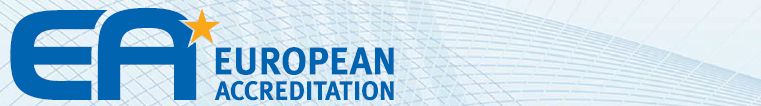 EIROPAS AKREDITĀCIJAS SADARBĪBAS ORGANIZĀCIJAAtsauce uz publikācijuEA-3/12 M: 2020Kategorija:Locekļu procesuālie dokumenti EA-3/12 ir obligātais dokuments.Apstiprināts:2020. gada 25. jūnijāIeviests:2021. gada 1. janvārīPārejas periods:laikposms no apstiprināšanas datuma līdz ieviešanas datumam. EA-3/12 M:2013 līdzvērtības procedūra saistībā ar kontroles institūciju (CB) izstrādāto atzīšanas standartu saskaņā ar Regulas (EK) Nr. 1235/2008 IV pielikumu nemainās līdz 2023. gada 31. decembrim (skat. 4.9. punktu).SATURA RĀDĪTĀJSOF –bioloģiskā lauksaimniecība (kopumā simbolizē sertificēšanas jomu, termina “bioloģiskā ražošana” sinonīms)CB –kontroles institūcijaNAB –valsts akreditācijas iestādeCA –kompetentā iestādeCOM –Eiropas Komisija, kuru pārstāv AGRI ĢDES –Eiropas SavienībaTC –trešās valstis ārpus ESWA –praktiskās darbības novērtēšana, ko veic NABICS –iekšējās kontroles sistēmaCOI –inspekcijas sertifikātsOFIS –bioloģiskās lauksaimniecības informācijas sistēmaDV –Eiropas Savienības dalībvalstsRiska līmenisRiska līmenisRiska līmenisZems(punktu skaits = 1)Vidējs(punktu skaits = 2)Augsts(punktu skaits = 3)Punktu skaitsIepriekšējā novērtējumā ir bijis kritiski svarīgs konstatējumsnē/jāGrupas sertifikācijanē/jāAtrašanās vietu skaits12–5>5Produktu kategoriju skaits1–23–4>4Aptverto dalībvalstu skaits1–23–4>4Sertificēto operatoru skaits<10001001–6000>6000Kopējais riska punktu skaitsDienas (d) AprēķinsKopējais riska punktu skaits, A tabulas rezultāts6–910–1516–18Pārbaudāmo operatora lietu skaits (A)468Kopējais ilgums tikai bioloģiskās lauksaimniecības shēmai = (A)x0,25d + 2d33,54Kopējais ilgums bioloģiskās lauksaimniecības shēmai, ja piemēro citas shēmas = (A)x0,25d + 1d22,53Riska līmenisRiska līmenisRiska līmenisZems(punktu skaits = 1)Vidējs(punktu skaits = 2)Augsts(punktu skaits = 3)Punktu skaitsOperatori TC un ESNē/JāGrupas sertifikācijaNē/JāIepriekšējā novērtējumā ir bijis kritiski svarīgs konstatējumsNē/JāAtrašanās vietu skaitsNav1–5>5Produktu kategoriju skaits12–4>4Aptverto valstu skaits1–23–10>10Sertificēto operatoru skaits<10001001–6000>6000Kopējais riska punktu skaitsDienas (d) AprēķinsKopējais riska punktu skaits, C tabulas rezultāts7–910–1314–21Pārbaudāmo operatora lietu skaits (A)468Kopējais ilgums tikai bioloģiskās lauksaimniecības shēmai = (A)x0,5d + 3d567Kopējais ilgums bioloģiskās lauksaimniecības shēmai, ja piemēro citas shēmas = (A)x0,5d + 2d456